POSITIONS OPEN FOR MENTAL HEALTH PRACTICE BEYOND COVID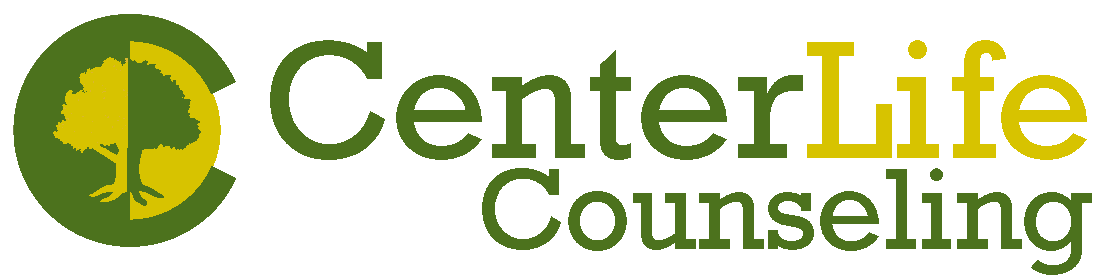 CenterLife Counseling is looking beyond COVID to offering clients In-person, Telehealth and Hybrid options. Our clinicians have choices, and this is opening two positions for clinicians at CenterLife. WE ARE INTERESTED IN CLINICIANS WHO ARE:Licensed mental health professionals: We maintain a broad range of licensures among our clinicians, including LMFT, LP, LISCW, LPCC. (Currently, we are not contracting with pre-licensed clinicians).Looking for a healthy place to practice: We will only choose clinicians who are emotionally mature with the interpersonal capacity for healthy collaboration and partnership. CenterLife Clinicians are expected to bring their ‘adult selves’ to work and “practice what we teach” to our clients.Ready to be a “reasonable person” with no interest in “workplace drama” or being the prima donna of the clinic (Inflated egos need not apply).Ready for the flexibility and control inherent in being an independent contractor, able to make their own decisions about what is best for their clients and manage the balance between work life and personal life themselves.Able to provide for 20 or more clients per week.ABOUT CENTERLIFE COUNSELINGCenterLife Counseling, a well-established group practice with offices in Centerville and White Bear Lake, MN owned and operated by Kim Lundholm-Eades, MS, LMFT, SEP, Approved AAMFT and MAMFT Supervisor, and past president of MAMFT. (Visit our website at: www.centerlifecounseling.com.)CenterLife Counseling was founded on establishing a culture that is attractive to both clinicians and clients. We believe that the internal, relational culture of CenterLife impacts outcomes for our clients as much as our use of ethical and best clinical and business practices.The culture is based on the collaborators in this mental health practice “practicing what they preach” to clients. Since how we treat each other impacts the experience of our clients, we expect our clinicians to choose to actively participate in creating and maintaining that healthy culture. For example:We have biweekly case consultation where all are learners and everyone, from the most experienced to the least experienced, has valuable insight to offer.We model healthy relationships and so talk to each other, not about each other.When conflicts happen, we address them directly, in a timely manner, respectfully, and with an open mind.Our clinical and business practice is based on ethical and best practice established by research and evidence.We have intentionally built the practice around having a broad range of professional perspectives; therefore, our clinicians have a range of mental health licensures, specialties and experience. Many of our clinicians have areas of specialty (i.e.: play therapy, geriatrics, EFT, Couples and Family Therapy, adolescents, DBT, EMDR, psychological testing, LGBTQ+). The range of licensures and experience means that clients have a broad range of ages: adults, teens, and children are clients of CenterLife clinicians. CenterLife also specializes in treating trauma, with several of our clinicians trained in Somatic Experiencing, other Somatic modalities, Brainspotting and/or EMDR. CenterLife Counseling offers a “turnkey” experience that allows clinicians to focus on their clients, not administration, providing:Fully furnished and comfortable office space.Trained, on site receptionists who are experts in greeting clients, scheduling appointments, answering phones, doing insurance verification with professionalism and the same maturity we expect of our clinicians. Currently during the COVID-19 emergency our Administrative Staff work from their home.Electronic Medical Record system (Clinicians provide their own laptop or I-pad).Credentialing and re-credentialing assistance.Billing, invoicing, follow-up on rejected claims, follow up on collections, credit card on-file system.Generous revenue split.Case Consultation with great colleagues who love to collaborate.A warm, inviting, and professional atmosphere.Marketing, advertising, and web visibility.When we have identified a healthy, serious applicant we encourage them connect with some of our current clinicians so that the applicant can see that we really do mean what we say about the culture. CenterLife is a healthy place to work. We will help you understand the business side of being an independent contractor rather than an employee and will only accept you if we think you can live the culture of healthy relationships and negligible workplace dramatics as well as understanding how to thrive in an independent contractor environment (versus an employee environment).If you want to be a part of a friendly, mature, professional, collaborative, and growing group practice, send your confidential resume to klundholm@centerlifecounseling.com.